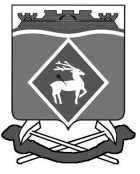 АДМИНИСТРАЦИЯ  ГРУШЕВО-ДУБОВСКОГО  СЕЛЬСКОГО ПОСЕЛЕНИЯ ПОСТАНОВЛЕНИЕ х. Грушевка            Во исполнения статьи 24 Закона Российской Федерации от 19.04.1991 года № 1032-1 «О занятости населения в Российской Федерации» (в редакции Федерального Закона от 29.12.2006 года № 199-ФЗ), в соответствии с Федеральным законом от 06.10.2003 года № 131-ФЗ «Об общих принципах организации местного самоуправления в Российской Федерации», Уставом муниципального образования «Грушево-Дубовское сельское поселение», а также в целях осуществления потребностей Грушево-Дубовского сельского поселения и организаций в выполнении работ, носящих временный или сезонный характер, предоставление гражданам материальной поддержки в виде временного заработка (дохода) и для повышения эффективности организуемых общественных работ, ПОСТАНОВЛЯЮ:Ведущему специалисту муниципального хозяйства В.Е.Федорову руководствуясь действующими нормативными актами и документами и по предложению государственного учреждения центра занятости населения города Белая Калитва (ГУ ЦЗН г. Белая Калитва), организовать общественные работы для осуществления потребностей территории и организаций в выполнении работ носящих временный или сезонный характер, предоставления гражданам материальной поддержки в виде временного заработка (дохода).Ведущему специалисту муниципального хозяйства Администрации Грушево-Дубовского сельского поселения В.Е.Федорову:информировать ГУ ЦЗН г. Белая Калитва о потребности создания временных общественных работ (их объемах, видах и условиях);заключить с ГУ ЦЗН г. Белая Калитва договор о совместной деятельности по организации общественных работ;заключить с гражданами, направленными ГУ ЦЗН г. Белая Калитва, срочные трудовые договора в соответствии с требованиями действующего трудового законодательства РФ и на  основании ст. 24 п. 2 Федерального закона «О занятости населения в Российской Федерации»;производить оплату труда не ниже МОТ гражданам, участвующим в общественных работах, в соответствии с Трудовым кодексом Российской Федерации, за фактически отработанное время;нести ответственность за соблюдение режима и условий труда граждан, участвующих в общественных работах, а так же соблюдением правил техники безопасности на рабочем месте. совместно с ГУ ЦЗН г. Белая Калитва организовать проведения краткосрочных работ по благоустройству населенных пунктов на основании ст. 17 п. 2 Федерального закона от 06.10.2003 года № 131-ФЗ «Об общих принципах организации местного самоуправления в Российской Федерации».Специалисту первой категории Администрации Грушево-Дубовского сельского поселения Жмуриной А.В.при размещении заказа путем торгов или запросов котировок по использованию бюджетов поселений на 2015 год предусмотреть одним из условий заключения контракта – создание временных рабочих для безработных граждан и несовершеннолетних граждан в возрасте от 14 до 18 лет;Финансирование общественных работ производить:на оплату труда безработных граждан – за счет средств местного бюджета в соответствии с Трудовым кодексом Российской Федерации в сумме 7,0 тыс. рублей (1 месяц – март 2015 года -1 человек);Финансирование и порядок расходования средств на организацию общественных работ осуществлять на основании ст. 133 Трудового кодекса Российской Федерации, «Положения о порядке финансирования мероприятий по содействию занятости населения и социальной поддержке безработных граждан» утвержденного Приказом Министерства здравоохранения и социального развития Российской Федерации от 29.07.2005 года № 485.Настоящее постановление вступает в силу с момента официального опубликования. Контроль за выполнением настоящего постановления возложить на ведущего специалиста муниципального хозяйства Администрации Грушево-Дубовского сельского поселения  В.Е.Федорову.Глава Грушево-Дубовского сельского поселения                                                С.Л.СягайлоВерно:Ведущий специалист                                                     Е.И.Золотова15 декабря 2014 года                                                                                                       № 67 Об организации общественных работ на территории Грушево-Дубовского сельского поселения в 2015 году.